АДМИНИСТРАЦИЯ  ВЕСЬЕГОНСКОГОМУНИЦИПАЛЬНОГО ОКРУГАТВЕРСКОЙ  ОБЛАСТИП О С Т А Н О В Л Е Н И Ег. Весьегонск    30.12.2020                                                                                                                                 № 689п о с т а н о в л я ю:Признать утратившим силу постановленияАдминистрации Весьегонского муниципального округа от 30.12.2019 № 523Об утверждении муниципальной программы области «Комплексное развитие системы жилищно-коммунальной инфраструктуры Весьегонского муниципального округа Тверской области» на 2020-2025 годы»,от 13.04.2020 №136 «О внесении изменений в постановление Администрации Весьегонского муниципального округа», от 28.09.2020 г. № 428 «О внесении изменений в постановление Администрации Весьегонского муниципального округа», от 14.12.2020 г. № 593 «О внесении изменений в постановление Администрации Весьегонского муниципального округа» от 30.12.2020 г. № 643» с 01.01.2021 года.Обнародовать настоящее постановление на информационных стендах Весьегонского муниципального округа Тверской области и разместить на официальном сайте АдминистрацииВесьегонского муниципального округа Тверской области в информационно-телекоммуникационной сети Интернет.Настоящее постановление вступает в силу с 01.01.2021 года.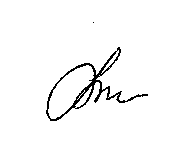 И.о Главы Весьегонского 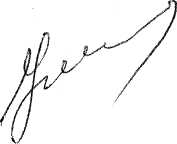 муниципального округа                                                                                       А.А.ТихоновО признании утратившими силу постановления Администрации Весьегонского муниципального округа от 30.12.2019 № 523, от 13.04.2020 №136, от 28.09.2020 г. № 428, от 14.12.2020 г. № 593, от 30.12.2020 г. № 643»